Задания для расчётно - графических работ 
Задание 4.1 
Тема: Поляризация электромагнитных волн. 
Два источника излучают ленейно-поляризованные электромагнитные волны. Вдали от источников в некоторой рассматриваемой ограниченной области поле излучения распространяется в виде плоских волн в положительном направлении оси :,,
где , амплитуды ,  и начальные фазы ,  заданы в таблице вариантов 4.1. Изобразите графически в плоскости  положение вектора результирующей электромагнитной волны в точке с координатой  в последовательные моменты времени . Определите тип поляризации результирующей волны. 
Указание. Для нечетных вариантов рекомендуется выбрать , для четных , где  - период волны.Значение параметров по вариантам Таблица 4.1Дано:ω = 3,14*106 1/cE10 = 3 В/мE20 = 1 В/мφ1 = 0 радφ2 = 2π/3 радx0 = 200 мНайти:изобразить тип поляризации - ?Решение:Имеем в нашем случае:Так как в моменты :, и в точке x0 = 200 м:, то при n = 0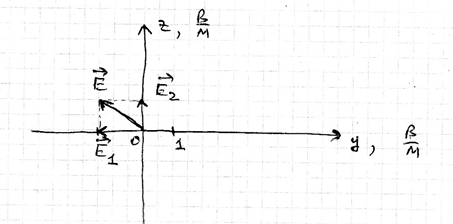 Покажем рисунок.Аналогично:При n = 1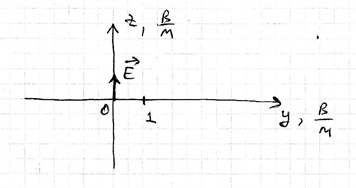 Покажем рисунок.При n = 2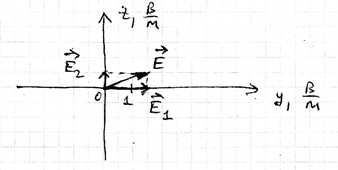 Покажем рисунок.При n = 3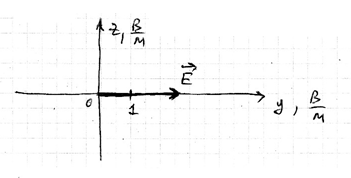 Покажем рисунок.При n = 4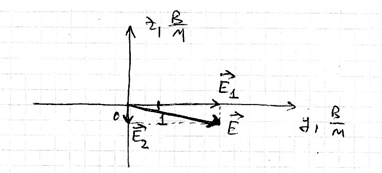 Покажем рисунок.При n = 5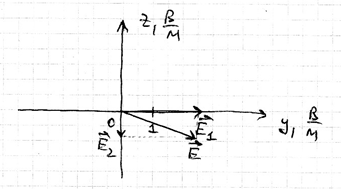 Покажем рисунок.При n = 6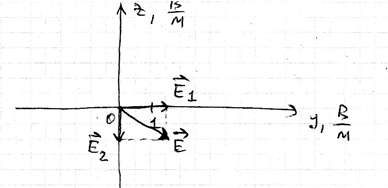 Покажем рисунок.При n = 7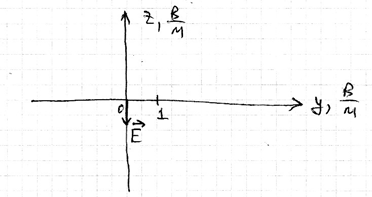 Покажем рисунок.При n = 8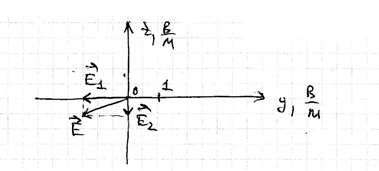 Покажем рисунок.При n = 9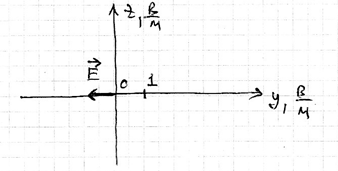 Покажем рисунок.При n = 10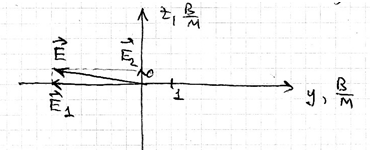 Покажем рисунок.При n = 11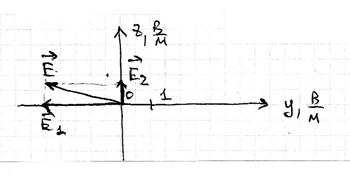 Покажем рисунок.Тип поляризации – эллиптический.Как видно из графиков с полуосями 3 В/м по оси y и 1 В/м по оси z.Ответ: графики даны, эллиптический.Задание 4.2 
Тема: Интерференция света. 
На поверхности стекла (n=1.75) находится плёнка жидкости с показателем 
преломления n. На неё падает свет с длиной волны  под углом  к нормали. Найти скорость, с которой уменьшается толщина плёнки (из-за испарения), если интенсивность отражённого света меняется так, что промежуток времени между последовательными максимумами отражения равен  t. Построить график зависимости скорости от показателя преломления жидкости.Значение параметров по вариантам Таблица 4.2Дано:θ = 5°nст = 1.75nпл = 1,6λ = 420*10-9 м∆t = 180 cНайти:v - ?график - ?Решение: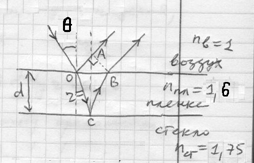 Покажем рисунок.Разность хода, возникающая между двумя интерференционными лучами отражёнными от поверхностей плёнки есть:(причём поскольку свет отражался на поверхностях плёнки от оптически более плотной среды, то имеем потерю  длины волны в оптической разности хода, которую можно не записывать в (1)).Из рисунка видно, что:, , , где i – угол падения, τ – угол преломления. Тогда:Так как согласно закону преломления:(для воздуха показатель преломления nв = 1), то:Условие интерференционных максимумов есть:, где (m = 1,2,3,…), или:, откуда:, где (m = 1,2,3,…).Уменьшение толщины плёнки за время ∆t (между последовательными максимумами) есть:Тогда скорость испарения плёнки:График: от nпл показан на рисунке (построен с помощью ЭВМ)Ответ: , график дан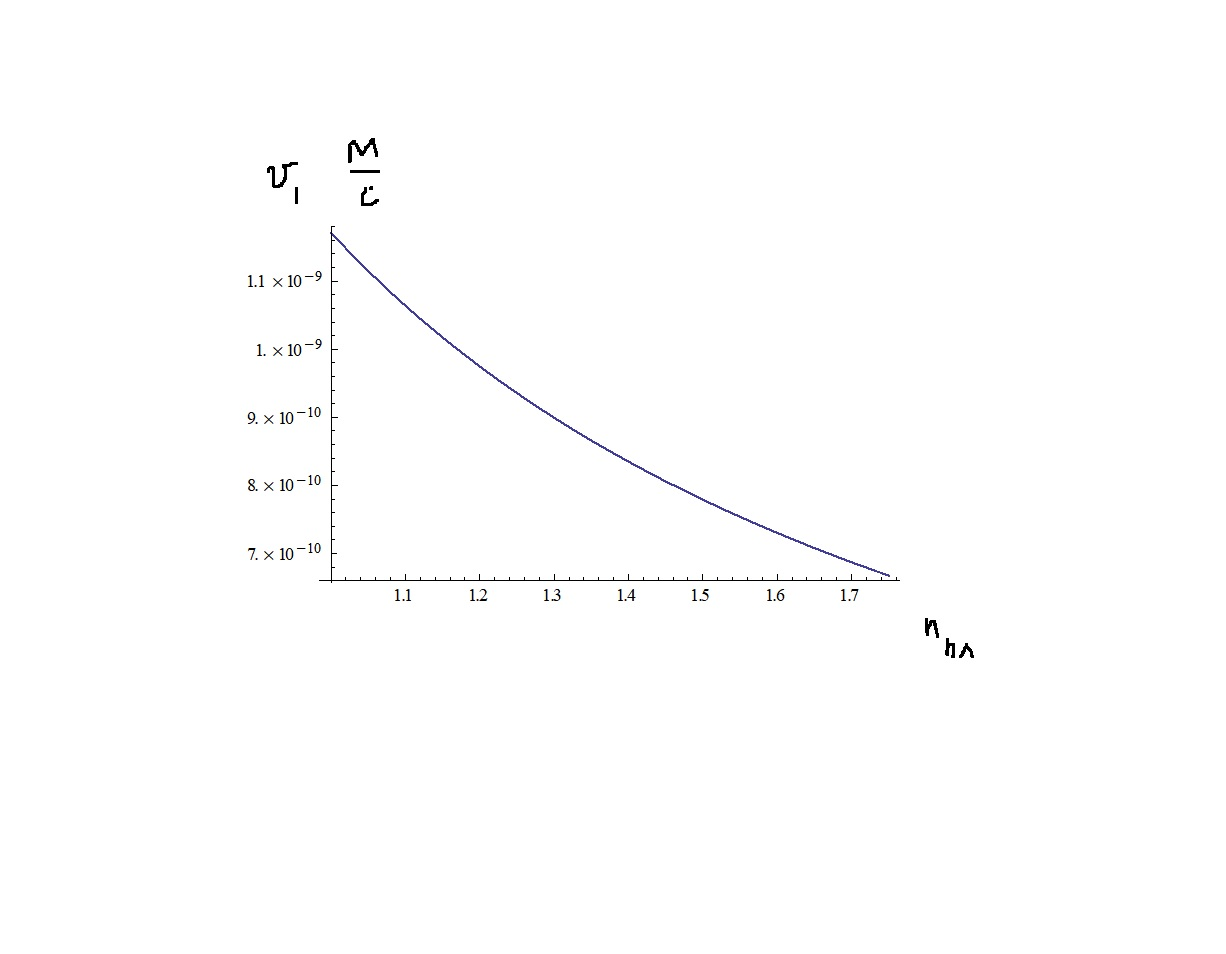 Задание 4.3 
Тема: Кольца Ньютона. 
Плоско-выпуклая стеклянная линз соприкасается со стеклянной пластинкой 
сошлифованным на вершине сферической поверхности плоским участком радиуса r0. Радиус кривизны выпуклой поверхности линзы R. Найти радиус светлого кольца номер К при наблюдении в отражённом свете с длинной волны . Построить график зависимости радиуса кольца от длины отражённой волныЗначение параметров по вариантам Таблица 4.3Дано:k = 3r0 = 2*10-3 мλ = 650*10-9 мR = 1 мНайти:r3 - ?график - ?Решение: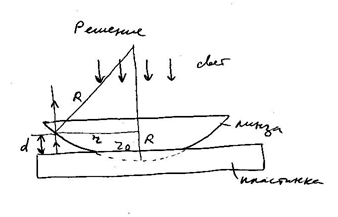 Покажем рисунок.Оптическая разность хода между лучами отражёнными от поверхностей линзы и пластинки:, где член  учитывает потерю полуволны при отражении от оптически более плотной среды (пластинки), а:Так как зазор мал; R>>r, r0; то разлагая корень в ряд получим:, Значит:Условие интерференционных максимумов (светлые кольца) есть:, где (m = 1,2,3,…), имеем:, откуда:, где m = 1,2,3,…Радиус светлого 3-его кольца Ньютона тогда:График зависимости  построен на рисунке с помощью ЭВМ.Ответ: , график дан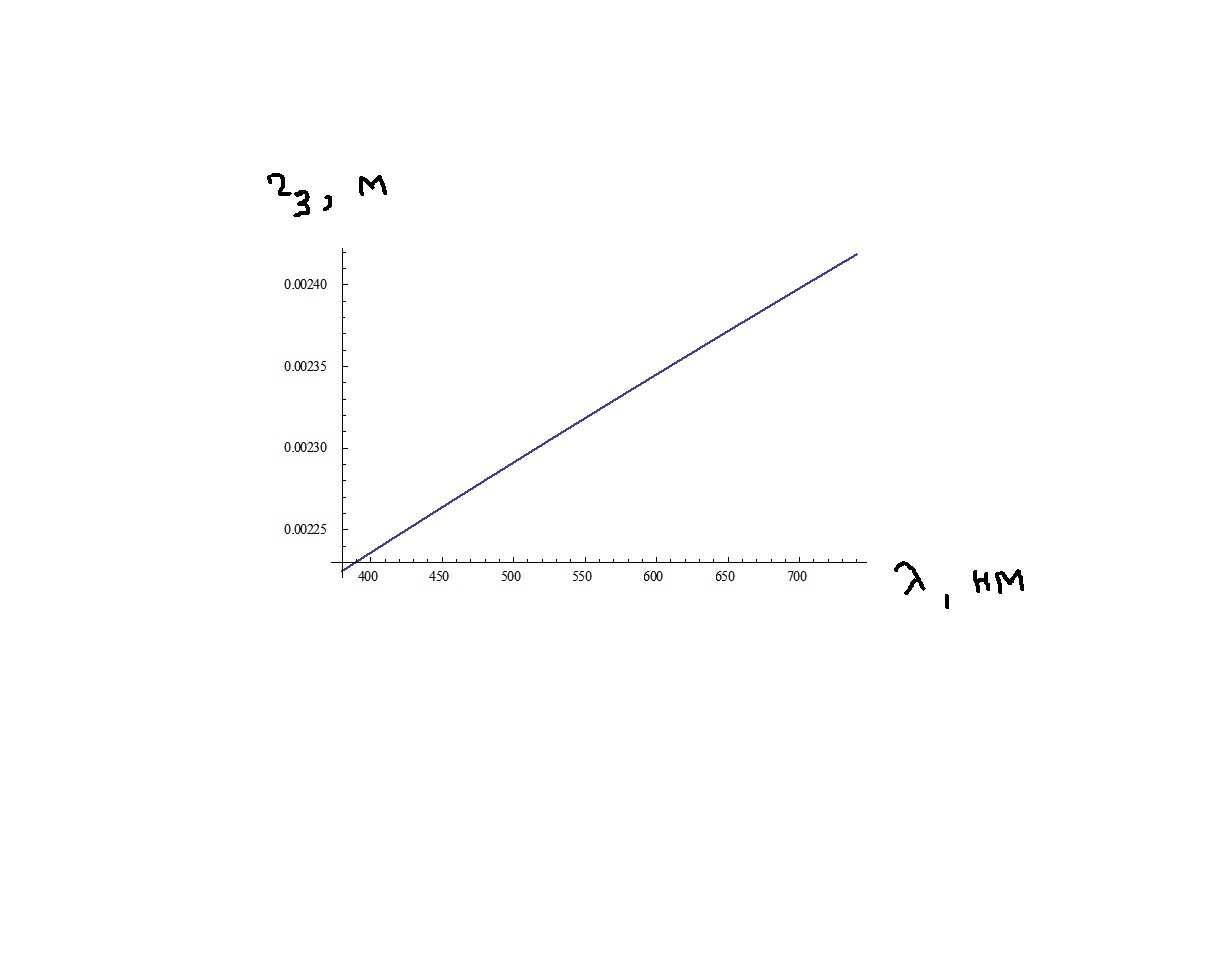 Задание 4.4 
Тема: Кольца Ньютона. 
На вершине сферической поверхности плоско-выпуклой стеклянной линзы имеется сошлифованный плоский участок высотой h, которым она соприкасается со стеклянной пластинкой. Радиус кривизны выпуклой поверхности линзы R. Найти радиус тёмного кольца номер К при наблюдении в отражённом свете с длинной волны  . Построить 
график зависимости радиуса кольца от высоты сошлифованного участка. 
Значение параметров по вариантам 
Таблица 4.4Дано:k = 3h = 0,5*10-3 мλ = 650*10-9 мR = 1 мНайти:r3 - ?график - ?Решение: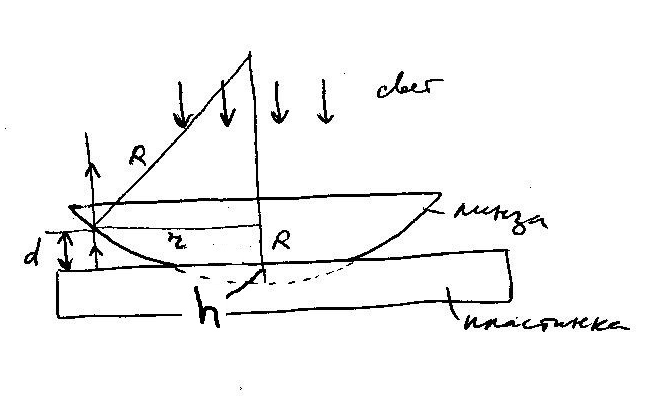 Покажем рисунок.Оптическая разность хода между лучами отражёнными от поверхностей линзы и пластинки:, где член  учитывает потерю полуволны при отражении от оптически более плотной среды (пластинки), а:Так как зазор мал R>>r, то разлагая корень в ряд получим:, Значит:Условие интерференционных минимумов (тёмные кольца) есть:, где (m = 1,2,3,…), имеем:, откуда:, где m = 1,2,3,…Для 3-его тёмного кольца Ньютона получим:График зависимости  построен с помощью ЭВМ на рисунке.Ответ: , график дан.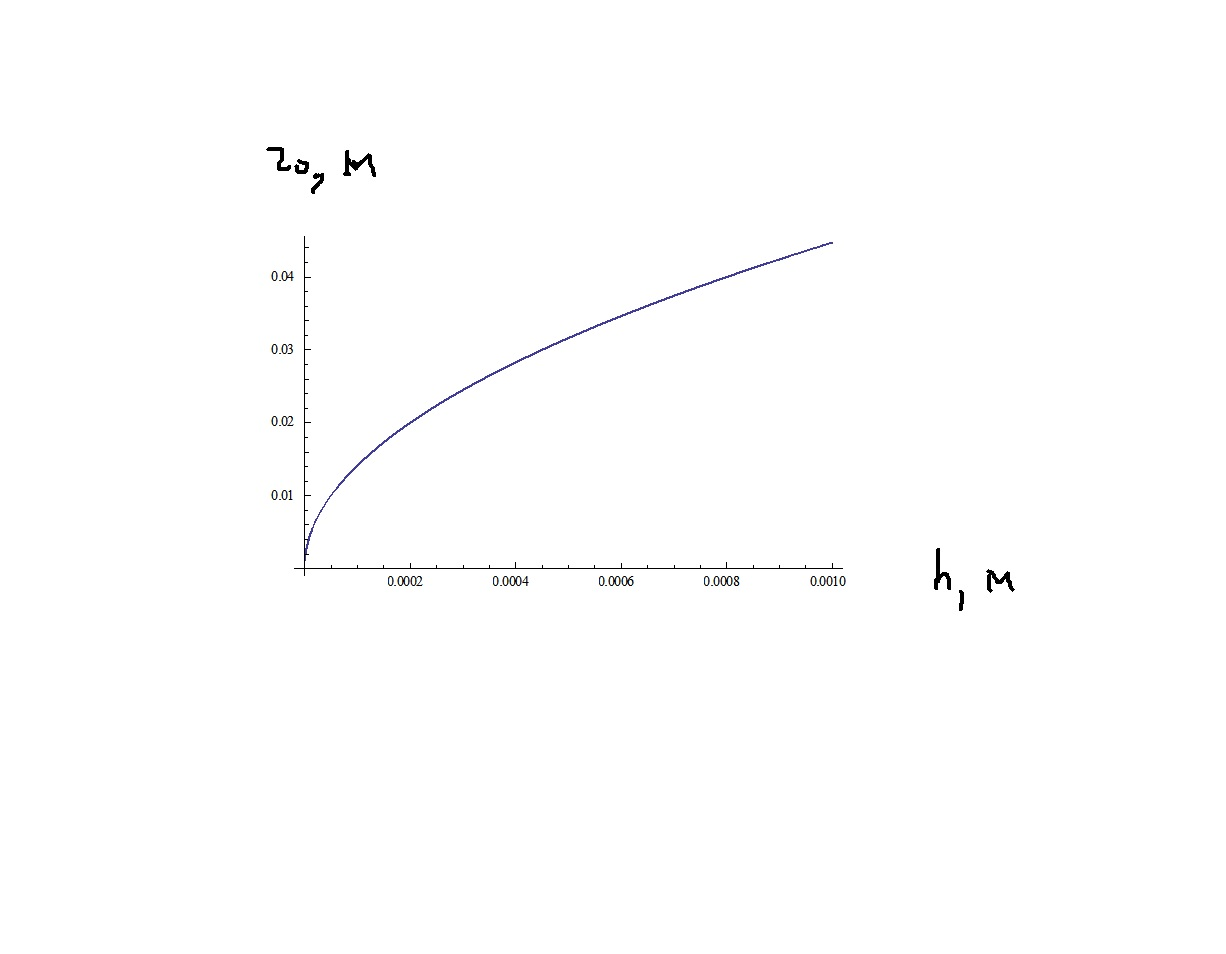 Задание 4.5 
Тема: Кольца Ньютона. 
На вершине сферической поверхности плоско-выпуклой стеклянной линзы имеется сошлифованный плоский участок радиуса r0, которым она соприкасается со стеклянной пластинкой. Радиус кривизны выпуклой поверхности линзы R. Найти радиус тёмного кольца номер К при наблюдении в отражённом свете с длинной волны  . Построить график зависимости радиуса кольца от радиуса сошлифованного участка. 
Значение параметров по вариантам 
Таблица 4.5Дано:k = 3r0 = 2*10-3 мλ = 555*10-9 мR = 1 мНайти:r3 - ?График - ?Решение: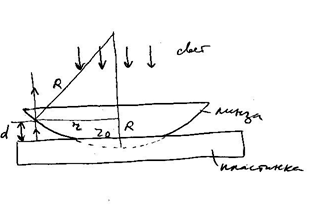 Покажем рисунок.Оптическая разность хода между лучами отражёнными от поверхностей линзы и пластинки:, где член  учитывает потерю полуволны при отражении от оптически более плотной среды (пластинки), а:Так как зазор мал; R>>r0; то разлагая корень в ряд получим:, значит:Условие интерференционных минимумов (тёмные кольца) есть:, где (m = 1,2,3,…), имеем:, откуда:, где m = 1,2,3,…Радиус 3-его тёмного кольца Ньютона тогда:График зависимости  построен с помощью ЭВМ на рис.Ответ:  график дан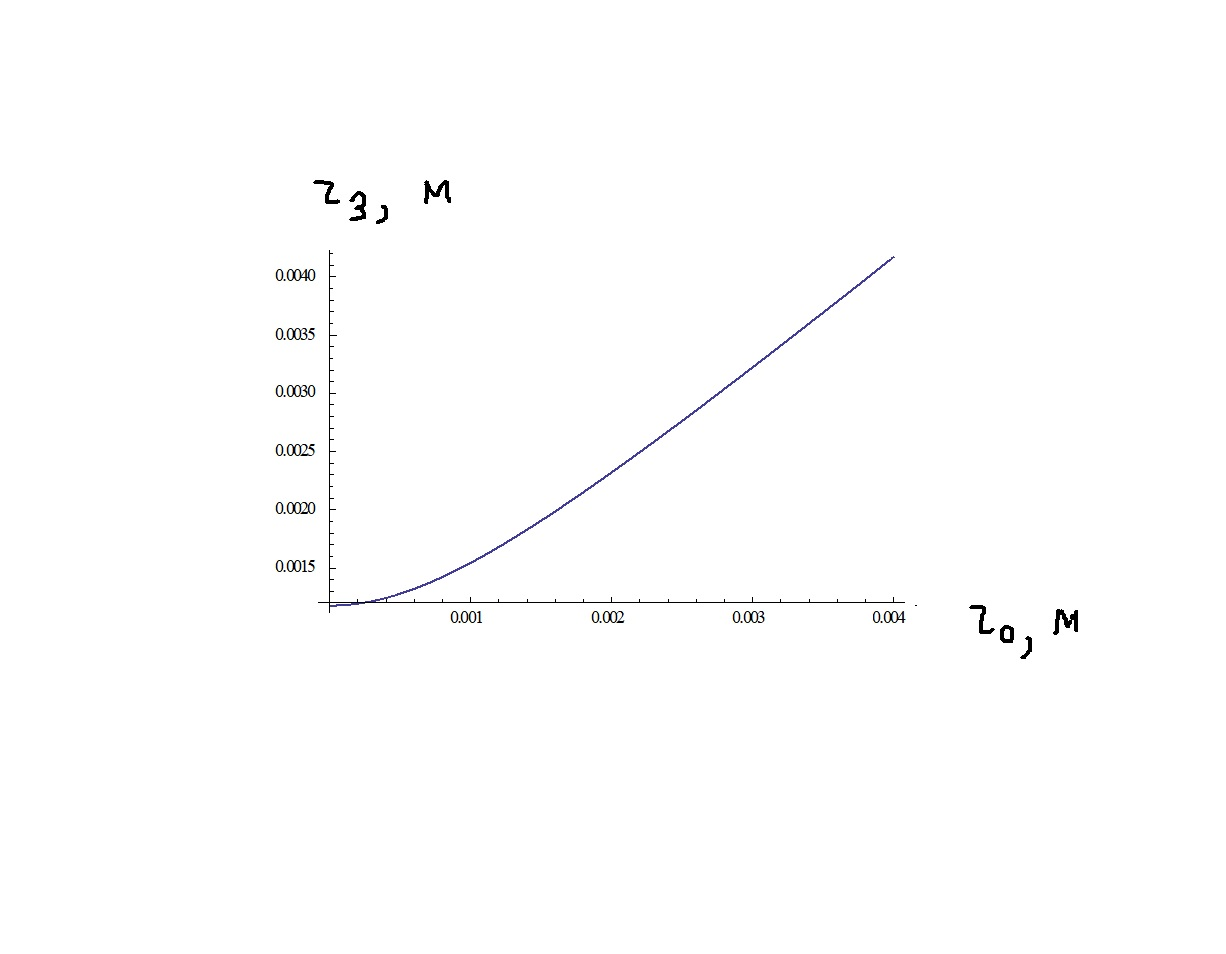 ВариантE10, В/мE20, В/мφ1, радφ2, радx0, м173102π/3200Вариантλθ∆tnВариантмкмградмин.170,42531,6Вариантλr0RКВариантнмммсм1765021003ВариантλhRКВариантнмммсм176500,51003Вариантλr0RКВариантнмммсм1755521003